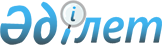 О внесении изменений в решение Толебийского районного маслихата от 29 декабря 2022 года № 24/137-VII "О бюджетах города, сельских округов на 2023-2025 годы"Решение Толебийского районного маслихата Туркестанской области от 10 ноября 2023 года № 7/39-VIII
      Толебийский районный маслихат РЕШИЛ:
      1. Внести в решение Толебийского районного маслихата от 29 декабря 2022 года №24/137-VI "О бюджетах города, сельских округов на 2023-2025 годы" следующие изменения:
      пункт 1 изложить в следующей редакции: 
       "1. Утвердить бюджет города Ленгера на 2023-2025 годы согласно приложениям 1, 2 и 3 соответственно, в том числе на 2023 год в следующих объемах:
      1) доходы –223 810 тысяч тенге:
      налоговые поступления –197 682 тысяч тенге;
      неналоговые поступления – 0;
      поступления от продажи основного капитала – 0;
      поступления трансфертов – 26 128 тысяч тенге;
      2) затраты – 232 725тысяч тенге;
      3) чистое бюджетное кредитование – 0:
      бюджетные кредиты – 0;
      погашение бюджетных кредитов – 0;
      4) сальдо по операциям с финансовыми активами – 0:
      приобретение финансовых активов – 0;
      поступление от продажи финансовых активов государства – 0;
      5) дефицит бюджета – - 8 915 тысяч тенге;
      6) финансирование дефицита бюджета –8 915 тысяч тенге:
      поступление займов – 0;
      погашение займов – 0;
      используемые остатки бюджетных средств – 8 915 тысяч тенге.
      2. Утвердить бюджет Аккумского сельского округа на 2023-2025 годы согласно приложениям 4, 5 и 6 соответственно, в том числе на 2023 год в следующих объемах:
      1) доходы – 45 310 тысяч тенге:
      налоговые поступления –12547тысяч тенге;
      неналоговые поступления – 0;
      поступления от продажи основного капитала – 0;
      поступления трансфертов – 32 763 тысяч тенге;
      2) затраты – 45 415 тысяч тенге;
      3) чистое бюджетное кредитование – 0:
      бюджетные кредиты – 0;
      погашение бюджетных кредитов – 0;
      4) сальдо по операциям с финансовыми активами – 0:
      приобретение финансовых активов – 0;
      поступление от продажи финансовых активов государства – 0;
      5) дефицит бюджета – - 105 тысяч тенге;
      6) финансирование дефицита бюджета –105 тысяч тенге:
      поступление займов – 0;
      погашение займов – 0;
      используемые остатки бюджетных средств –105 тысяч тенге.
      3. Утвердить бюджет Алатауского сельского округа на 2023-2025 годы согласно приложении 7, 8 и 9 соответственно, в том числе на 2023 год в следующих объемах:
      1) доходы – 67 508 тысяч тенге:
      налоговые поступления –46 522тысяч тенге;
      неналоговые поступления – 0;
      поступления от продажи основного капитала – 0;
      поступления трансфертов – 20 646 тысяч тенге;
      2) затраты – 70 804 тысяч тенге;
      3) чистое бюджетное кредитование – 0:
      бюджетные кредиты – 0;
      погашение бюджетных кредитов – 0;
      4) сальдо по операциям с финансовыми активами – 0:
      приобретение финансовых активов – 0;
      поступление от продажи финансовых активов государства – 0;
      5) дефицит (профицит) бюджета – - 3 296 тысяч тенге;
      6) финансирование дефицита бюджета –3 296 тысяч тенге:
      поступление займов – 0;
      погашение займов – 0;
      используемые остатки бюджетных средств – 3 296 тысяч тенге.
      4. Утвердить бюджет Первомаевского сельского округа на 2023-2025 годы согласно приложении 10, 11 и 12 соответственно, в том числе на 2023 год в следующих объемах:
      1) доходы – 79 665 тысяч тенге:
      налоговые поступления –48 713тысяч тенге;
      неналоговые поступления – 0;
      поступления от продажи основного капитала – 0;
      поступления трансфертов – 30 952 тысяч тенге;
      2) затраты – 84 924тысяч тенге;
      3) чистое бюджетное кредитование – 0:
      бюджетные кредиты – 0;
      погашение бюджетных кредитов – 0;
      4) сальдо по операциям с финансовыми активами – 0:
      приобретение финансовых активов – 0;
      поступление от продажи финансовых активов государства – 0;
      5) дефицит бюджета – - 5 259тысяч тенге;
      6) финансирование дефицита бюджета –5 259 тысяч тенге:
      поступление займов – 0;
      погашение займов – 0;
      используемые остатки бюджетных средств – 5 259 тысяч тенге.
      5. Утвердить бюджет Верхне Аксуского сельского округа на 2023-2025годы согласно приложении 13, 14 и 15 соответственно, в том числе на 2023 год в следующих объемах:
      1) доходы – 43 741 тысяч тенге:
      налоговые поступления –11 712тысяч тенге;
      неналоговые поступления – 0;
      поступления от продажи основного капитала – 0;
      поступления трансфертов –32 029 тысяч тенге;
      2) затраты – 45 173 тысяч тенге;
      3) чистое бюджетное кредитование – 0:
      бюджетные кредиты – 0;
      погашение бюджетных кредитов – 0;
      4) сальдо по операциям с финансовыми активами – 0:
      приобретение финансовых активов – 0;
      поступление от продажи финансовых активов государства – 0;
      5) дефицит бюджета – - 1 432 тысяч тенге;
      6) финансирование дефицита бюджета –1 432 тысяч тенге:
      поступление займов – 0;
      погашение займов – 0;
      используемые остатки бюджетных средств – 1 432 тысяч тенге.
      6. Утвердить бюджет Зертасского сельского округа на 2023-2025 годы согласно приложении 16, 17 и 18 соответственно, в том числе на 2023 год в следующих объемах:
      1) доходы – 61 514 тысяч тенге:
      налоговые поступления –17 051тысяч тенге;
      неналоговые поступления – 0;
      поступления от продажи основного капитала – 0;
      поступления трансфертов – 44 463 тысяч тенге;
      2) затраты – 66 632 тысяч тенге;
      3) чистое бюджетное кредитование – 0:
      бюджетные кредиты – 0;
      погашение бюджетных кредитов – 0;
      4) сальдо по операциям с финансовыми активами – 0:
      приобретение финансовых активов – 0;
      поступление от продажи финансовых активов государства – 0;
      5) дефицит бюджета – - 5 118 тысяч тенге;
      6) финансирование дефицита бюджета –5 118 тысяч тенге:
      поступление займов – 0;
      погашение займов – 0;
      используемые остатки бюджетных средств – 5 118 тысяч тенге.
      7. Утвердить бюджет Кемекалганского сельского округа на 2023-2025 годы согласно приложении 19, 20 и 21 соответственно, в том числе на 2023 год в следующих объемах:
      1) доходы – 56 644 тысяч тенге:
      Налоговые поступления –15 383тысяч тенге;
      Неналоговые поступления – 0;
      поступления от продажи основного капитала – 0;
      поступления трансфертов – 41 261 тысяч тенге;
      2) затраты – 57 986 тысяч тенге;
      3) чистое бюджетное кредитование – 0:
      бюджетные кредиты – 0;
      погашение бюджетных кредитов – 0;
      4) сальдо по операциям с финансовыми активами – 0:
      приобретение финансовых активов – 0;
      поступление от продажи финансовых активов государства – 0;
      5) дефицит бюджета – - 1 342 тысяч тенге;
      6) финансирование дефицита бюджета –1 342 тысяч тенге:
      поступление займов – 0;
      погашение займов – 0;
      используемые остатки бюджетных средств – 1 342 тысяч тенге.
      8. Утвердить бюджет Коксаекского сельского округа на 2023-2025 годы согласно приложении22, 23 и 24 соответственно, в том числе на 2023 год в следующих объемах:
      1) доходы – 81 834 тысяч тенге:
      налоговые поступления –46 732тысяч тенге;
      неналоговые поступления – 0;
      поступления от продажи основного капитала – 0;
      поступления трансфертов – 35 102 тысяч тенге;
      2) затраты – 84 152 тысяч тенге;
      3) чистое бюджетное кредитование – 0:
      бюджетные кредиты – 0;
      погашение бюджетных кредитов – 0;
      4) сальдо по операциям с финансовыми активами – 0:
      приобретение финансовых активов – 0;
      поступление от продажи финансовых активов государства – 0;
      5) дефицит бюджета – - 2 318 тысяч тенге;
      6) финансирование дефицита бюджета –2 318тысяч тенге:
      поступление займов – 0;
      погашение займов – 0;
      используемые остатки бюджетных средств – 2 318 тысяч тенге.
      9. Утвердить бюджет Киелитасского сельского округа на 2023-2025 годы согласно приложении 25, 26 и 27 соответственно, в том числе на 2023 год в следующих объемах:
      1) доходы – 90 957 тысяч тенге:
      налоговые поступления –39 792тысяч тенге;
      неналоговые поступления – 0;
      поступления от продажи основного капитала – 0;
      поступления трансфертов – 51 165 тысяч тенге;
      2) затраты – 95 609 тысяч тенге;
      3) чистое бюджетное кредитование – 0:
      бюджетные кредиты – 0;
      погашение бюджетных кредитов – 0;
      4) сальдо по операциям с финансовыми активами – 0:
      приобретение финансовых активов – 0;
      поступление от продажи финансовых активов государства – 0;
      5) дефицит бюджета – - 4 652 тысяч тенге;
      6) финансирование дефицита бюджета –4 652 тысяч тенге:
      поступление займов – 0;
      погашение займов – 0;
      используемые остатки бюджетных средств – 4 652 тысяч тенге.
      10. Утвердить бюджет Каратюбинского сельского округа на 2023-2025 годы согласно приложении 28, 29 и 30 соответственно, в том числе на 2023 год в следующих объемах:
      1) доходы – 61 021 тысяч тенге:
      налоговые поступления –15 540тысяч тенге;
      неналоговые поступления – 0;
      поступления от продажи основного капитала – 0;
      поступления трансфертов – 45 481тысяч тенге;
      2) затраты – 62 263 тысяч тенге;
      3) чистое бюджетное кредитование – 0:
      бюджетные кредиты – 0;
      погашение бюджетных кредитов – 0;
      4) сальдо по операциям с финансовыми активами – 0:
      приобретение финансовых активов – 0;
      поступление от продажи финансовых активов государства – 0;
      5) дефицит бюджета – - 1 242 тысяч тенге;
      6) финансирование дефицита бюджета –1 242 тысяч тенге:
      поступление займов – 0;
      погашение займов – 0;
      используемые остатки бюджетных средств – 1 242 тысяч тенге.
      11. Утвердить бюджет Каскасуского сельского округа на 2023-2025 годы согласно приложении 31, 32 и 33 соответственно, в том числе на 2023 год в следующих объемах:
      1) доходы – 51 627 тысяч тенге:
      налоговые поступления –18 145тысяч тенге;
      неналоговые поступления – 0;
      поступления от продажи основного капитала – 0;
      поступления трансфертов – 33 482 тысяч тенге;
      2) затраты – 54 950 тысяч тенге;
      3) чистое бюджетное кредитование – 0:
      бюджетные кредиты – 0;
      погашение бюджетных кредитов – 0;
      4) сальдо по операциям с финансовыми активами – 0:
      приобретение финансовых активов – 0;
      поступление от продажи финансовых активов государства – 0;
      5) дефицит бюджета – - 3323 тысяч тенге;
      6) финансирование дефицита бюджета –3 323 тысяч тенге:
      поступление займов – 0;
      погашение займов – 0;
      используемые остатки бюджетных средств – 3 323 тысяч тенге.
      12. Утвердить бюджет Когалинского сельского округа на 2023-2025 годы согласно приложении 34, 35 и 36 соответственно, в том числе на 2023 год в следующих объемах:
      1) доходы – 47 367 тысяч тенге:
      налоговые поступления –9 867тысяч тенге;
      неналоговые поступления – 0;
      поступления от продажи основного капитала – 0;
      поступления трансфертов – 37 500 тысяч тенге;
      2) затраты – 48 322 тысяч тенге;
      3) чистое бюджетное кредитование – 0:
      бюджетные кредиты – 0;
      погашение бюджетных кредитов – 0;
      4) сальдо по операциям с финансовыми активами – 0:
      приобретение финансовых активов – 0;
      поступление от продажи финансовых активов государства – 0;
      5) дефицит бюджета – - 955 тысяч тенге;
      6) финансирование дефицита бюджета –955 тысяч тенге:
      поступление займов – 0;
      погашение займов – 0;
      используемые остатки бюджетных средств – 955 тысяч тенге.
      13. Утвердить бюджет Тасарыкского сельского округа на 2023-2025 годы согласно приложении 37, 38 и 39 соответственно, в том числе на 2023 год в следующих объемах:
      1) доходы – 55 132 тысяч тенге:
      налоговые поступления –16 529тысяч тенге;
      неналоговые поступления – 0;
      поступления от продажи основного капитала – 0;
      поступления трансфертов – 38603 тысяч тенге;
      2) затраты – 56 466 тысяч тенге;
      3) чистое бюджетное кредитование – 0:
      бюджетные кредиты – 0;
      погашение бюджетных кредитов – 0;
      4) сальдо по операциям с финансовыми активами – 0:
      приобретение финансовых активов – 0;
      поступление от продажи финансовых активов государства – 0;
      5) дефицит бюджета – - 1 334 тысяч тенге;
      6) финансирование дефицита бюджета –1 334 тысяч тенге:
      поступление займов – 0;
      погашение займов – 0;
      используемые остатки бюджетных средств – 1 334 тысяч тенге".
      Приложения 1, 4, 7, 10, 13, 16, 19, 22, 25, 28, 31, 34 и 37 указанного решения изложить в новой редакции согласно приложениям 1, 2, 3, 4, 5, 6, 7, 8, 9, 10, 11, 12 и 13 к настоящему решению.
      14. Настоящее решение вводится в действие с 1 января 2023 года. Бюджет города Ленгер на 2023 год Бюджет Аккумского сельского округа на 2023 год Бюджет Алатауского сельского округа на 2023 год Бюджет Первомаевского сельского округа на 2023 год Бюджет Верхне-Аксуского сельского округа на 2023 год Бюджет Зертасского сельского округа на 2023 год Бюджет Кемекалганского сельского округа на 2023 год Бюджет Коксайекского сельского округа на 2023 год Бюджет Киелитасского сельского округа на 2023 год Бюджет Каратюбинского сельского округа на 2023 год Бюджет Каскасууского сельского округа на 2023 год Бюджет Когалинского сельского округа на 2023 год Бюджет Тасарыкского сельского округа на 2023 год
					© 2012. РГП на ПХВ «Институт законодательства и правовой информации Республики Казахстан» Министерства юстиции Республики Казахстан
				
      Председатель районного маслихата

Н.Койбагаров
Приложение 1 к решению
Толебийского районного маслихата
от 10 ноября 2023 года № 7/39-VIIIПриложение 1 к решению
Толебийского районного маслихата
от 29 декабря 2022 года № 24/137-VII
Категория
Категория
Категория
Наименование
Сумма, тысяч тенге
Класс
Класс
Сумма, тысяч тенге
Подкласс
Подкласс
Сумма, тысяч тенге
1. Доходы
223 810
1
Налоговые поступления
197 682
01
Подоходный налог
110 126
2
2
Индивидуальный подоходный налог
110 126
04
Hалоги на собственность
86 632
1
1
Hалоги на имущество
3 000
3
3
Земельный налог
8 211
4
4
Hалог на транспортные средства
75 421
05
924
4
4
924
2
Неналоговые поступления
0
3
Поступления от продажи основного капитала
0
4
Поступления трансфертов 
26 128
02
Трансферты из вышестоящих органов государственного управления
26 128
3
3
Трансферты из районного (города областного значения) бюджета
26 128
Функциональная группа Наименование
Функциональная группа Наименование
Функциональная группа Наименование
Функциональная группа Наименование
Функциональная группа Наименование
Сумма, тысяч тенге
Функциональная подгруппа
Функциональная подгруппа
Функциональная подгруппа
Функциональная подгруппа
Сумма, тысяч тенге
Администратор бюджетных программ
Администратор бюджетных программ
Администратор бюджетных программ
Сумма, тысяч тенге
Программа
Программа
Сумма, тысяч тенге
2. Затраты
232 725
01
Государственные услуги общего характера
128 151
1
Представительные, исполнительные и другие органы, выполняющие общие функции государственного управления
128 151
124
Аппарат акима города районного значения, села, поселка, сельского округа
128 151
001
Услуги по обеспечению деятельности акима города районного значения, села, поселка, сельского округа
124 775
022
Капитальные расходы государственного органа
3 376
07
Жилищно-коммунальное хозяйство
104 574
3
Благоустройство населенных пунктов
104 574
124
Аппарат акима города районного значения, села, поселка, сельского округа
104 574
009
Обеспечение санитарии населенных пунктов
50 900
011
Благоустройство и озеленение населенных пунктов
53 674
3. Чистое бюджетное кредитование
0
Функциональная группа Наименование
Функциональная группа Наименование
Функциональная группа Наименование
Функциональная группа Наименование
Функциональная группа Наименование
Сумма, тысяч тенге
Функциональная подгруппа
Функциональная подгруппа
Функциональная подгруппа
Функциональная подгруппа
Сумма, тысяч тенге
Администратор бюджетных программ
Администратор бюджетных программ
Администратор бюджетных программ
Сумма, тысяч тенге
Программа
Программа
Сумма, тысяч тенге
Бюджетные кредиты
0
Категория
Категория
Категория
Категория
Наименование
Сумма, тысяч тенге
Класс
Класс
Класс
Класс
Сумма, тысяч тенге
Подкласс
Подкласс
Подкласс
Сумма, тысяч тенге
10
10
10
10
10
10
Погашение бюджетных кредитов
0
4. Сальдо по операциям с финансовыми активами
0
Категория
Категория
Категория
Наименование
Сумма, тысяч тенге
Класс
Класс
Сумма, тысяч тенге
Подкласс
Подкласс
Сумма, тысяч тенге
Приобретение финансовых активов
0
Поступление от продажи финансовых активов государства
0
5. Дефицит бюджета
-8 915
6. Финансирование дефицита бюджета
8 915
Категория
Категория
Категория
Наименование
Сумма, тысяч тенге
Класс
Класс
Сумма, тысяч тенге
Подкласс
Подкласс
Сумма, тысяч тенге
Поступление займов
0
Функциональная группа Наименование
Функциональная группа Наименование
Функциональная группа Наименование
Функциональная группа Наименование
Функциональная группа Наименование
Сумма, тысяч тенге
Функциональная подгруппа
Функциональная подгруппа
Функциональная подгруппа
Функциональная подгруппа
Сумма, тысяч тенге
Администратор бюджетных программ
Администратор бюджетных программ
Администратор бюджетных программ
Сумма, тысяч тенге
Программа
Программа
Сумма, тысяч тенге
Погашение займов
0
Категория
Категория
Категория
Наименование
Сумма, тысяч тенге
Класс
Класс
Сумма, тысяч тенге
Подкласс
Подкласс
Сумма, тысяч тенге
Используемые остатки бюджетных средств
8 915
8
Используемые остатки бюджетных средств
8 915
01
Остатки бюджетных средств
8 915
1
Свободные остатки бюджетных средств
8 915
01
Свободные остатки бюджетных средств
8 915Приложение 2 к решению
Толебийского районного маслихата
от 10 ноября 2023 года № 7/39-VIIIПриложение 4 к решению
Толебийского районного маслихата
от 29 декабря 2022 года № 24/137-VII
Категория
Категория
Категория
Наименование
Сумма, тысяч тенге
Класс
Класс
Сумма, тысяч тенге
Подкласс
Подкласс
Сумма, тысяч тенге
1. Доходы
45 310
1
Налоговые поступления
12 547
01
Подоходный налог
2 748
2
2
Индивидуальный подоходный налог
2 748
04
Hалоги на собственность
9 799
1
1
Hалоги на имущество
570
3
3
Земельный налог
20
4
4
Hалог на транспортные средства
8 908
5
5
Единый земельный налог
301
2
Неналоговые поступления
0
3
Поступления от продажи основного капитала
0
4
Поступления трансфертов 
32 763
02
Трансферты из вышестоящих органов государственного управления
32 763
3
3
Трансферты из районного (города областного значения) бюджета
32 763
Функциональная группа Наименование
Функциональная группа Наименование
Функциональная группа Наименование
Функциональная группа Наименование
Функциональная группа Наименование
Сумма, тысяч тенге
Функциональная подгруппа
Функциональная подгруппа
Функциональная подгруппа
Функциональная подгруппа
Сумма, тысяч тенге
Администратор бюджетных программ
Администратор бюджетных программ
Администратор бюджетных программ
Сумма, тысяч тенге
Программа
Программа
Сумма, тысяч тенге
2. Затраты
45 415
01
Государственные услуги общего характера
44 281
1
Представительные, исполнительные и другие органы, выполняющие общие функции государственного управления
44 281
124
Аппарат акима города районного значения, села, поселка, сельского округа
44 281
001
Услуги по обеспечению деятельности акима города районного значения, села, поселка, сельского округа
43 546
022
Капитальные расходы государственного органа
735
07
Жилищно-коммунальное хозяйство
1 134
3
Благоустройство населенных пунктов
1 134
124
Аппарат акима города районного значения, села, поселка, сельского округа
1 134
009
Обеспечение санитарии населенных пунктов
1 134
3. Чистое бюджетное кредитование
0
Функциональная группа Наименование
Функциональная группа Наименование
Функциональная группа Наименование
Функциональная группа Наименование
Функциональная группа Наименование
Сумма, тысяч тенге
Функциональная подгруппа
Функциональная подгруппа
Функциональная подгруппа
Функциональная подгруппа
Сумма, тысяч тенге
Администратор бюджетных программ
Администратор бюджетных программ
Администратор бюджетных программ
Сумма, тысяч тенге
Программа
Программа
Сумма, тысяч тенге
Бюджетные кредиты
0
Категория
Категория
Категория
Категория
Наименование
Сумма, тысяч тенге
Класс
Класс
Класс
Класс
Сумма, тысяч тенге
Подкласс
Подкласс
Подкласс
Сумма, тысяч тенге
Погашение бюджетных кредитов
0
4. Сальдо по операциям с финансовыми активами
0
Категория
Категория
Категория
Наименование
Сумма, тысяч тенге
Класс
Класс
Сумма, тысяч тенге
Подкласс
Подкласс
Сумма, тысяч тенге
16
16
16
16
16
16
Приобретение финансовых активов
0
Поступление от продажи финансовых активов государства
0
5. Дефицит бюджета
-105
6. Финансирование дефицита бюджета
105
Категория
Категория
Категория
Наименование
Сумма, тысяч тенге
Класс
Класс
Сумма, тысяч тенге
Подкласс
Подкласс
Сумма, тысяч тенге
Поступление займов
0
Функциональная группа Наименование
Функциональная группа Наименование
Функциональная группа Наименование
Функциональная группа Наименование
Функциональная группа Наименование
Сумма, тысяч тенге
Функциональная подгруппа
Функциональная подгруппа
Функциональная подгруппа
Функциональная подгруппа
Сумма, тысяч тенге
Администратор бюджетных программ
Администратор бюджетных программ
Администратор бюджетных программ
Сумма, тысяч тенге
Программа
Программа
Сумма, тысяч тенге
Погашение займов
0
Категория
Категория
Категория
Наименование
Сумма, тысяч тенге
Класс
Класс
Сумма, тысяч тенге
Подкласс
Подкласс
Сумма, тысяч тенге
Используемые остатки бюджетных средств
105
8
Используемые остатки бюджетных средств
105
01
Остатки бюджетных средств
105
1
Свободные остатки бюджетных средств
105
01
Свободные остатки бюджетных средств
105Приложение 3 к решению
Толебийского районного маслихата
от 10 ноября 2023 года № 7/39-VIIIПриложение 7 к решению
Толебийского районного маслихата
от 29 декабря 2022 года № 24/137-VII
Категория
Категория
Категория
Наименование
Сумма, тысяч тенге
Класс
Класс
Сумма, тысяч тенге
Подкласс
Подкласс
Сумма, тысяч тенге
1. Доходы
67 508
1
Налоговые поступления
46 522
01
Подоходный налог
18 851
2
2
Индивидуальный подоходный налог
18 851
04
Hалоги на собственность
27 671
1
1
Hалоги на имущество
1 340
3
3
Земельный налог
10 200
4
4
Hалог на транспортные средства
15 795
5
5
Единый земельный налог
336
2
Неналоговые поступления
340
3
Поступления от продажи основного капитала
0
4
Поступления трансфертов 
20 646
02
Трансферты из вышестоящих органов государственного управления
20 646
3
3
Трансферты из районного (города областного значения) бюджета
20 646
Функциональная группа Наименование
Функциональная группа Наименование
Функциональная группа Наименование
Функциональная группа Наименование
Функциональная группа Наименование
Сумма, тысяч тенге
Функциональная подгруппа
Функциональная подгруппа
Функциональная подгруппа
Функциональная подгруппа
Сумма, тысяч тенге
Администратор бюджетных программ
Администратор бюджетных программ
Администратор бюджетных программ
Сумма, тысяч тенге
Программа
Программа
Сумма, тысяч тенге
2. Затраты
70 804
01
Государственные услуги общего характера
59 243
1
Представительные, исполнительные и другие органы, выполняющие общие функции государственного управления
59 243
124
Аппарат акима города районного значения, села, поселка, сельского округа
59 243
001
Услуги по обеспечению деятельности акима города районного значения, села, поселка, сельского округа
57 043
022
Капитальные расходы государственного органа
2 200
07
Жилищно-коммунальное хозяйство
11 561
3
Благоустройство населенных пунктов
11 561
124
Аппарат акима города районного значения, села, поселка, сельского округа
11 561
009
Обеспечение санитарии населенных пунктов
11 061
011
Благоустройство и озеленение населенных пунктов
500
3. Чистое бюджетное кредитование
0
Функциональная группа Наименование
Функциональная группа Наименование
Функциональная группа Наименование
Функциональная группа Наименование
Функциональная группа Наименование
Сумма, тысяч тенге
Функциональная подгруппа
Функциональная подгруппа
Функциональная подгруппа
Функциональная подгруппа
Сумма, тысяч тенге
Администратор бюджетных программ
Администратор бюджетных программ
Администратор бюджетных программ
Сумма, тысяч тенге
Программа
Программа
Сумма, тысяч тенге
Бюджетные кредиты
0
Категория
Категория
Категория
Категория
Наименование
Сумма, тысяч тенге
Класс
Класс
Класс
Класс
Сумма, тысяч тенге
Подкласс
Подкласс
Подкласс
Сумма, тысяч тенге
Погашение бюджетных кредитов
0
22
22
22
22
22
22
4. Сальдо по операциям с финансовыми активами
0
Категория
Категория
Категория
Наименование
Сумма, тысяч тенге
Класс
Класс
Сумма, тысяч тенге
Подкласс
Подкласс
Сумма, тысяч тенге
Приобретение финансовых активов
0
Поступление от продажи финансовых активов государства
0
5. Дефицит бюджета
-3 296
6. Финансирование дефицита бюджета
3 296
Категория
Категория
Категория
Наименование
Сумма, тысяч тенге
Класс
Класс
Сумма, тысяч тенге
Подкласс
Подкласс
Сумма, тысяч тенге
Поступление займов
0
Функциональная группа Наименование
Функциональная группа Наименование
Функциональная группа Наименование
Функциональная группа Наименование
Функциональная группа Наименование
Сумма, тысяч тенге
Функциональная подгруппа
Функциональная подгруппа
Функциональная подгруппа
Функциональная подгруппа
Сумма, тысяч тенге
Администратор бюджетных программ
Администратор бюджетных программ
Администратор бюджетных программ
Сумма, тысяч тенге
Программа
Программа
Сумма, тысяч тенге
Погашение займов
0
Категория
Категория
Категория
Наименование
Сумма, тысяч тенге
Класс
Класс
Сумма, тысяч тенге
Подкласс
Подкласс
Сумма, тысяч тенге
Используемые остатки бюджетных средств
3 296
8
Используемые остатки бюджетных средств
3 296
01
Остатки бюджетных средств
3 296
1
Свободные остатки бюджетных средств
3 296
01
Свободные остатки бюджетных средств
3 296Приложение 4 к решению
Толебийского районного маслихата
от 10 ноября 2023 года № 7/39-VIIIПриложение 10 к решению
Толебийского районного маслихата
от 29 декабря 2022 года № 24/137-VII
Категория
Категория
Категория
Наименование
Сумма, тысяч тенге
Класс
Класс
Сумма, тысяч тенге
Подкласс
Подкласс
Сумма, тысяч тенге
1. Доходы
79 665
1
Налоговые поступления
48 713
01
Подоходный налог
11 257
2
2
Индивидуальный подоходный налог
11 257
04
Hалоги на собственность
37 456
1
1
Hалоги на имущество
1 626
3
3
Земельный налог
200
4
4
Hалог на транспортные средства
35 037
5
5
Единый земельный налог
593
2
Неналоговые поступления
0
3
Поступления от продажи основного капитала
0
4
Поступления трансфертов 
30 952
02
Трансферты из вышестоящих органов государственного управления
30 952
3
3
Трансферты из районного (города областного значения) бюджета
30 952
Функциональная группа Наименование
Функциональная группа Наименование
Функциональная группа Наименование
Функциональная группа Наименование
Функциональная группа Наименование
Сумма, тысяч тенге
Функциональная подгруппа
Функциональная подгруппа
Функциональная подгруппа
Функциональная подгруппа
Сумма, тысяч тенге
Администратор бюджетных программ
Администратор бюджетных программ
Администратор бюджетных программ
Сумма, тысяч тенге
Программа
Программа
Сумма, тысяч тенге
2. Затраты
84 924
01
Государственные услуги общего характера
77 936
1
Представительные, исполнительные и другие органы, выполняющие общие функции государственного управления
77 936
124
Аппарат акима города районного значения, села, поселка, сельского округа
77 936
001
Услуги по обеспечению деятельности акима города районного значения, села, поселка, сельского округа
76 936
022
Капитальные расходы государственного органа
1 000
07
Жилищно-коммунальное хозяйство
6 988
3
Благоустройство населенных пунктов
6 988
124
Аппарат акима города районного значения, села, поселка, сельского округа
6 988
009
Обеспечение санитарии населенных пунктов
3 000
011
Благоустройство и озеленение населенных пунктов
3 988
3. Чистое бюджетное кредитование
0
Функциональная группа Наименование
Функциональная группа Наименование
Функциональная группа Наименование
Функциональная группа Наименование
Функциональная группа Наименование
Сумма, тысяч тенге
Функциональная подгруппа
Функциональная подгруппа
Функциональная подгруппа
Функциональная подгруппа
Сумма, тысяч тенге
Администратор бюджетных программ
Администратор бюджетных программ
Администратор бюджетных программ
Сумма, тысяч тенге
Программа
Программа
Сумма, тысяч тенге
Бюджетные кредиты
0
Категория
Категория
Категория
Категория
Наименование
Сумма, тысяч тенге
Класс
Класс
Класс
Класс
Сумма, тысяч тенге
Подкласс
Подкласс
Подкласс
Сумма, тысяч тенге
28
28
28
28
28
28
Погашение бюджетных кредитов
0
4. Сальдо по операциям с финансовыми активами
0
Категория
Категория
Категория
Наименование
Сумма, тысяч тенге
Класс
Класс
Сумма, тысяч тенге
Подкласс
Подкласс
Сумма, тысяч тенге
Приобретение финансовых активов
0
Поступление от продажи финансовых активов государства
0
5. Дефицит бюджета
-5 259
6. Финансирование дефицита бюджета
5 259
Категория
Категория
Категория
Наименование
Сумма, тысяч тенге
Класс
Класс
Сумма, тысяч тенге
Подкласс
Подкласс
Сумма, тысяч тенге
Поступление займов
0
Функциональная группа Наименование
Функциональная группа Наименование
Функциональная группа Наименование
Функциональная группа Наименование
Функциональная группа Наименование
Сумма, тысяч тенге
Функциональная подгруппа
Функциональная подгруппа
Функциональная подгруппа
Функциональная подгруппа
Сумма, тысяч тенге
Администратор бюджетных программ
Администратор бюджетных программ
Администратор бюджетных программ
Сумма, тысяч тенге
Программа
Программа
Сумма, тысяч тенге
Погашение займов
0
Категория
Категория
Категория
Наименование
Сумма, тысяч тенге
Класс
Класс
Сумма, тысяч тенге
Подкласс
Подкласс
Сумма, тысяч тенге
Используемые остатки бюджетных средств
5 259
8
Используемые остатки бюджетных средств
5 259
01
Остатки бюджетных средств
5 259
1
Свободные остатки бюджетных средств
5 259
01
Свободные остатки бюджетных средств
5 259Приложение 5 к решению
Толебийского районного маслихата
от 10 ноября 2023 года № 7/39-VIIIПриложение 13 к решению
Толебийского районного маслихата
от 29 декабря 2022 года № 24/137-VII
Категория
Категория
Категория
Наименование
Сумма, тысяч тенге
Класс
Класс
Сумма, тысяч тенге
Подкласс
Подкласс
Сумма, тысяч тенге
1. Доходы
43 741
1
Налоговые поступления
11 712
01
Подоходный налог
3 760
2
2
Индивидуальный подоходный налог
3 760
04
Hалоги на собственность
7 952
1
1
Hалоги на имущество
150
3
3
Земельный налог
200
4
4
Hалог на транспортные средства
7 384
5
5
Единый земельный налог
218
2
Неналоговые поступления
0
3
Поступления от продажи основного капитала
0
4
Поступления трансфертов 
32 029
02
Трансферты из вышестоящих органов государственного управления
32 029
3
3
Трансферты из районного (города областного значения) бюджета
32 029
Функциональная группа Наименование
Функциональная группа Наименование
Функциональная группа Наименование
Функциональная группа Наименование
Функциональная группа Наименование
Сумма, тысяч тенге
Функциональная подгруппа
Функциональная подгруппа
Функциональная подгруппа
Функциональная подгруппа
Сумма, тысяч тенге
Администратор бюджетных программ
Администратор бюджетных программ
Администратор бюджетных программ
Сумма, тысяч тенге
Программа
Программа
Сумма, тысяч тенге
2. Затраты
45 173
01
Государственные услуги общего характера
41 741
1
Представительные, исполнительные и другие органы, выполняющие общие функции государственного управления
41 741
124
Аппарат акима города районного значения, села, поселка, сельского округа
41 741
001
Услуги по обеспечению деятельности акима города районного значения, села, поселка, сельского округа
41 241
022
Капитальные расходы государственного органа
500
07
Жилищно-коммунальное хозяйство
3 432
3
Благоустройство населенных пунктов
3 432
124
Аппарат акима города районного значения, села, поселка, сельского округа
3 432
009
Обеспечение санитарии населенных пунктов
1 500
011
Благоустройство и озеленение населенных пунктов
1 932
3. Чистое бюджетное кредитование
0
Функциональная группа Наименование
Функциональная группа Наименование
Функциональная группа Наименование
Функциональная группа Наименование
Функциональная группа Наименование
Сумма, тысяч тенге
Функциональная подгруппа
Функциональная подгруппа
Функциональная подгруппа
Функциональная подгруппа
Сумма, тысяч тенге
Администратор бюджетных программ
Администратор бюджетных программ
Администратор бюджетных программ
Сумма, тысяч тенге
Программа
Программа
Сумма, тысяч тенге
Бюджетные кредиты
0
Категория
Категория
Категория
Категория
Наименование
Сумма, тысяч тенге
Класс
Класс
Класс
Класс
Сумма, тысяч тенге
Подкласс
Подкласс
Подкласс
Сумма, тысяч тенге
Погашение бюджетных кредитов
0
4. Сальдо по операциям с финансовыми активами
0
Категория
Категория
Категория
Наименование
Сумма, тысяч тенге
Класс
Класс
Сумма, тысяч тенге
Подкласс
Подкласс
Сумма, тысяч тенге
34
34
34
34
34
34
Приобретение финансовых активов
0
Поступление от продажи финансовых активов государства
0
5. Дефицит бюджета
-1 432
6. Финансирование дефицита бюджета
1 432
Категория
Категория
Категория
Наименование
Сумма, тысяч тенге
Класс
Класс
Сумма, тысяч тенге
Подкласс
Подкласс
Сумма, тысяч тенге
Поступление займов
0
Функциональная группа Наименование
Функциональная группа Наименование
Функциональная группа Наименование
Функциональная группа Наименование
Функциональная группа Наименование
Сумма, тысяч тенге
Функциональная подгруппа
Функциональная подгруппа
Функциональная подгруппа
Функциональная подгруппа
Сумма, тысяч тенге
Администратор бюджетных программ
Администратор бюджетных программ
Администратор бюджетных программ
Сумма, тысяч тенге
Программа
Программа
Сумма, тысяч тенге
Погашение займов
0
Категория
Категория
Категория
Наименование
Сумма, тысяч тенге
Класс
Класс
Сумма, тысяч тенге
Подкласс
Подкласс
Сумма, тысяч тенге
Используемые остатки бюджетных средств
1 432
8
Используемые остатки бюджетных средств
1 432
01
Остатки бюджетных средств
1 432
1
Свободные остатки бюджетных средств
1 432
01
Свободные остатки бюджетных средств
1 432Приложение 6 к решению
Толебийского районного маслихата
от 10 ноября 2023 года № 7/39-VIIIПриложение 16 к решению
Толебийского районного маслихата
от 29 декабря 2022 года № 24/137-VII
Категория
Категория
Категория
Наименование
Сумма, тысяч тенге
Класс
Класс
Сумма, тысяч тенге
Подкласс
Подкласс
Сумма, тысяч тенге
1. Доходы
61 514
1
Налоговые поступления
17 051
01
Подоходный налог
6 177
2
2
Индивидуальный подоходный налог
6 177
04
Hалоги на собственность
10 874
1
1
Hалоги на имущество
300
3
3
Земельный налог
124
4
4
Hалог на транспортные средства
10 239
5
5
Единый земельный налог
211
2
Неналоговые поступления
0
3
Поступления от продажи основного капитала
0
4
Поступления трансфертов 
44 463
02
Трансферты из вышестоящих органов государственного управления
44 463
3
3
Трансферты из районного (города областного значения) бюджета
44 463
Функциональная группа Наименование
Функциональная группа Наименование
Функциональная группа Наименование
Функциональная группа Наименование
Функциональная группа Наименование
Сумма, тысяч тенге
Функциональная подгруппа
Функциональная подгруппа
Функциональная подгруппа
Функциональная подгруппа
Сумма, тысяч тенге
Администратор бюджетных программ
Администратор бюджетных программ
Администратор бюджетных программ
Сумма, тысяч тенге
Программа
Программа
Сумма, тысяч тенге
2. Затраты
66 632
01
Государственные услуги общего характера
63 132
1
Представительные, исполнительные и другие органы, выполняющие общие функции государственного управления
63 132
124
Аппарат акима города районного значения, села, поселка, сельского округа
63 132
001
Услуги по обеспечению деятельности акима города районного значения, села, поселка, сельского округа
62 832
022
Капитальные расходы государственного органа
300
07
Жилищно-коммунальное хозяйство
3 500
3
Благоустройство населенных пунктов
3 500
124
Аппарат акима города районного значения, села, поселка, сельского округа
3 500
009
Обеспечение санитарии населенных пунктов
3 000
011
Благоустройство и озеленение населенных пунктов
500
3. Чистое бюджетное кредитование
0
Функциональная группа Наименование
Функциональная группа Наименование
Функциональная группа Наименование
Функциональная группа Наименование
Функциональная группа Наименование
Сумма, тысяч тенге
Функциональная подгруппа
Функциональная подгруппа
Функциональная подгруппа
Функциональная подгруппа
Сумма, тысяч тенге
Администратор бюджетных программ
Администратор бюджетных программ
Администратор бюджетных программ
Сумма, тысяч тенге
Программа
Программа
Сумма, тысяч тенге
Бюджетные кредиты
0
40
40
40
40
40
40
Категория
Категория
Категория
Категория
Наименование
Сумма, тысяч тенге
Класс
Класс
Класс
Класс
Сумма, тысяч тенге
Подкласс
Подкласс
Подкласс
Сумма, тысяч тенге
Погашение бюджетных кредитов
0
4. Сальдо по операциям с финансовыми активами
0
Категория
Категория
Категория
Наименование
Сумма, тысяч тенге
Класс
Класс
Сумма, тысяч тенге
Подкласс
Подкласс
Сумма, тысяч тенге
Приобретение финансовых активов
0
Поступление от продажи финансовых активов государства
0
5. Дефицит бюджета
-5 118
6. Финансирование дефицита бюджета
5 118
Категория
Категория
Категория
Наименование
Сумма, тысяч тенге
Класс
Класс
Сумма, тысяч тенге
Подкласс
Подкласс
Сумма, тысяч тенге
Поступление займов
0
Функциональная группа Наименование
Функциональная группа Наименование
Функциональная группа Наименование
Функциональная группа Наименование
Функциональная группа Наименование
Сумма, тысяч тенге
Функциональная подгруппа
Функциональная подгруппа
Функциональная подгруппа
Функциональная подгруппа
Сумма, тысяч тенге
Администратор бюджетных программ
Администратор бюджетных программ
Администратор бюджетных программ
Сумма, тысяч тенге
Программа
Программа
Сумма, тысяч тенге
Погашение займов
0
Категория
Категория
Категория
Наименование
Сумма, тысяч тенге
Класс
Класс
Сумма, тысяч тенге
Подкласс
Подкласс
Сумма, тысяч тенге
Используемые остатки бюджетных средств
5 118
8
Используемые остатки бюджетных средств
5 118
01
Остатки бюджетных средств
5 118
1
Свободные остатки бюджетных средств
5 118
01
Свободные остатки бюджетных средств
5 118Приложение 7 к решению
Толебийского районного маслихата
от 10 ноября 2023 года № 7/39-VIIIПриложение 19 к решению
Толебийского районного маслихата
от 29 декабря 2022 года № 24/137-VII
Категория
Категория
Категория
Наименование
Сумма, тысяч тенге
Класс
Класс
Сумма, тысяч тенге
Подкласс
Подкласс
Сумма, тысяч тенге
1. Доходы
56 644
1
Налоговые поступления
15 383
01
Подоходный налог
5 217
2
2
Индивидуальный подоходный налог
5 217
04
Hалоги на собственность
10 166
1
1
Hалоги на имущество
728
3
3
Земельный налог
566
4
4
Hалог на транспортные средства
8 442
5
5
Единый земельный налог
430
2
Неналоговые поступления
0
3
Поступления от продажи основного капитала
0
4
Поступления трансфертов 
41 261
02
Трансферты из вышестоящих органов государственного управления
41 261
3
3
Трансферты из районного (города областного значения) бюджета
41 261
Функциональная группа Наименование
Функциональная группа Наименование
Функциональная группа Наименование
Функциональная группа Наименование
Функциональная группа Наименование
Сумма, тысяч тенге
Функциональная подгруппа
Функциональная подгруппа
Функциональная подгруппа
Функциональная подгруппа
Сумма, тысяч тенге
Администратор бюджетных программ
Администратор бюджетных программ
Администратор бюджетных программ
Сумма, тысяч тенге
Программа
Программа
Сумма, тысяч тенге
2. Затраты
57 986
01
Государственные услуги общего характера
56 151
1
Представительные, исполнительные и другие органы, выполняющие общие функции государственного управления
56 151
124
Аппарат акима города районного значения, села, поселка, сельского округа
56 151
001
Услуги по обеспечению деятельности акима города районного значения, села, поселка, сельского округа
54 644
022
Капитальные расходы государственного органа
1 507
07
Жилищно-коммунальное хозяйство
1 835
3
Благоустройство населенных пунктов
1 835
124
Аппарат акима города районного значения, села, поселка, сельского округа
1 835
009
Обеспечение санитарии населенных пунктов
914
011
Благоустройство и озеленение населенных пунктов
921
3. Чистое бюджетное кредитование
0
Функциональная группа Наименование
Функциональная группа Наименование
Функциональная группа Наименование
Функциональная группа Наименование
Функциональная группа Наименование
Сумма, тысяч тенге
Функциональная подгруппа
Функциональная подгруппа
Функциональная подгруппа
Функциональная подгруппа
Сумма, тысяч тенге
Администратор бюджетных программ
Администратор бюджетных программ
Администратор бюджетных программ
Сумма, тысяч тенге
Программа
Программа
Сумма, тысяч тенге
Бюджетные кредиты
0
Категория
Категория
Категория
Категория
Наименование
Сумма, тысяч тенге
Класс
Класс
Класс
Класс
Сумма, тысяч тенге
Подкласс
Подкласс
Подкласс
Сумма, тысяч тенге
46
46
46
46
46
46
Погашение бюджетных кредитов
0
4. Сальдо по операциям с финансовыми активами
0
Категория
Категория
Категория
Наименование
Сумма, тысяч тенге
Класс
Класс
Сумма, тысяч тенге
Подкласс
Подкласс
Сумма, тысяч тенге
Приобретение финансовых активов
0
Поступление от продажи финансовых активов государства
0
5. Дефицит бюджета
-1 342
6. Финансирование дефицита бюджета
1 342
Категория
Категория
Категория
Наименование
Сумма, тысяч тенге
Класс
Класс
Сумма, тысяч тенге
Подкласс
Подкласс
Сумма, тысяч тенге
Поступление займов
0
Функциональная группа Наименование
Функциональная группа Наименование
Функциональная группа Наименование
Функциональная группа Наименование
Функциональная группа Наименование
Сумма, тысяч тенге
Функциональная подгруппа
Функциональная подгруппа
Функциональная подгруппа
Функциональная подгруппа
Сумма, тысяч тенге
Администратор бюджетных программ
Администратор бюджетных программ
Администратор бюджетных программ
Сумма, тысяч тенге
Программа
Программа
Сумма, тысяч тенге
Погашение займов
0
Категория
Категория
Категория
Наименование
Сумма, тысяч тенге
Класс
Класс
Сумма, тысяч тенге
Подкласс
Подкласс
Сумма, тысяч тенге
Используемые остатки бюджетных средств
1 342
8
Используемые остатки бюджетных средств
1 342
01
Остатки бюджетных средств
1 342
1
Свободные остатки бюджетных средств
1 342
01
Свободные остатки бюджетных средств
1 342Приложение 8 к решению
Толебийского районного маслихата
от 10 ноября 2023 года № 7/39-VIIIПриложение 22 к решению
Толебийского районного маслихата
от 29 декабря 2022 года № 24/137-VII
Категория
Категория
Категория
Наименование
Сумма, тысяч тенге
Класс
Класс
Сумма, тысяч тенге
Подкласс
Подкласс
Сумма, тысяч тенге
1. Доходы
81 834
1
Налоговые поступления
46 732
01
Подоходный налог
15 343
2
2
Индивидуальный подоходный налог
15 343
04
Hалоги на собственность
31 389
1
1
Hалоги на имущество
1 640
3
3
Земельный налог
1 000
4
4
Hалог на транспортные средства
27 889
5
5
Единый земельный налог
860
2
Неналоговые поступления
0
3
Поступления от продажи основного капитала
0
4
Поступления трансфертов 
35 102
02
Трансферты из вышестоящих органов государственного управления
35 102
3
3
Трансферты из районного (города областного значения) бюджета
35 102
Функциональная группа Наименование
Функциональная группа Наименование
Функциональная группа Наименование
Функциональная группа Наименование
Функциональная группа Наименование
Сумма, тысяч тенге
Функциональная подгруппа
Функциональная подгруппа
Функциональная подгруппа
Функциональная подгруппа
Сумма, тысяч тенге
Администратор бюджетных программ
Администратор бюджетных программ
Администратор бюджетных программ
Сумма, тысяч тенге
Программа
Программа
Сумма, тысяч тенге
2. Затраты
84 152
01
Государственные услуги общего характера
78 974
1
Представительные, исполнительные и другие органы, выполняющие общие функции государственного управления
78 974
124
Аппарат акима города районного значения, села, поселка, сельского округа
78 974
001
Услуги по обеспечению деятельности акима города районного значения, села, поселка, сельского округа
75 015
022
Капитальные расходы государственного органа
3 959
07
Жилищно-коммунальное хозяйство
5 178
3
Благоустройство населенных пунктов
5 178
124
Аппарат акима города районного значения, села, поселка, сельского округа
5 178
009
Обеспечение санитарии населенных пунктов
3 000
011
Благоустройство и озеленение населенных пунктов
2 178
3. Чистое бюджетное кредитование
0
Функциональная группа Наименование
Функциональная группа Наименование
Функциональная группа Наименование
Функциональная группа Наименование
Функциональная группа Наименование
Сумма, тысяч тенге
Функциональная подгруппа
Функциональная подгруппа
Функциональная подгруппа
Функциональная подгруппа
Сумма, тысяч тенге
Администратор бюджетных программ
Администратор бюджетных программ
Администратор бюджетных программ
Сумма, тысяч тенге
Программа
Программа
Сумма, тысяч тенге
Бюджетные кредиты
0
Категория
Категория
Категория
Категория
Наименование
Сумма, тысяч тенге
Класс
Класс
Класс
Класс
Сумма, тысяч тенге
Подкласс
Подкласс
Подкласс
Сумма, тысяч тенге
52
52
52
52
52
52
Погашение бюджетных кредитов
0
4. Сальдо по операциям с финансовыми активами
0
Категория
Категория
Категория
Наименование
Сумма, тысяч тенге
Класс
Класс
Сумма, тысяч тенге
Подкласс
Подкласс
Сумма, тысяч тенге
Приобретение финансовых активов
0
Поступление от продажи финансовых активов государства
0
5. Дефицит бюджета
-2 318
6. Финансирование дефицита бюджета
2 318
Категория
Категория
Категория
Наименование
Сумма, тысяч тенге
Класс
Класс
Сумма, тысяч тенге
Подкласс
Подкласс
Сумма, тысяч тенге
Поступление займов
0
Функциональная группа Наименование
Функциональная группа Наименование
Функциональная группа Наименование
Функциональная группа Наименование
Функциональная группа Наименование
Сумма, тысяч тенге
Функциональная подгруппа
Функциональная подгруппа
Функциональная подгруппа
Функциональная подгруппа
Сумма, тысяч тенге
Администратор бюджетных программ
Администратор бюджетных программ
Администратор бюджетных программ
Сумма, тысяч тенге
Программа
Программа
Сумма, тысяч тенге
Погашение займов
0
Категория
Категория
Категория
Наименование
Сумма, тысяч тенге
Класс
Класс
Сумма, тысяч тенге
Подкласс
Подкласс
Сумма, тысяч тенге
Используемые остатки бюджетных средств
2 318
8
Используемые остатки бюджетных средств
2 318
01
Остатки бюджетных средств
2 318
1
Свободные остатки бюджетных средств
2 318
01
Свободные остатки бюджетных средств
2 318Приложение 9 к решению
Толебийского районного маслихата
от 10 ноября 2023 года № 7/39-VIIIПриложение 25 к решению
Толебийского районного маслихата
от 29 декабря 2022 года № 24/137-VII
Категория
Категория
Категория
Наименование
Сумма, тысяч тенге
Класс
Класс
Сумма, тысяч тенге
Подкласс
Подкласс
Сумма, тысяч тенге
1. Доходы
90 957
1
Налоговые поступления
39 792
01
Подоходный налог
8 000
2
2
Индивидуальный подоходный налог
8 000
04
Hалоги на собственность
31 792
1
1
Hалоги на имущество
1 300
3
3
Земельный налог
700
4
4
Hалог на транспортные средства
29 409
5
5
Единый земельный налог
383
2
Неналоговые поступления
0
3
Поступления от продажи основного капитала
0
4
Поступления трансфертов 
51 165
02
Трансферты из вышестоящих органов государственного управления
51 165
3
3
Трансферты из районного (города областного значения) бюджета
51 165
Функциональная группа Наименование
Функциональная группа Наименование
Функциональная группа Наименование
Функциональная группа Наименование
Функциональная группа Наименование
Сумма, тысяч тенге
Функциональная подгруппа
Функциональная подгруппа
Функциональная подгруппа
Функциональная подгруппа
Сумма, тысяч тенге
Администратор бюджетных программ
Администратор бюджетных программ
Администратор бюджетных программ
Сумма, тысяч тенге
Программа
Программа
Сумма, тысяч тенге
2. Затраты
95 609
01
Государственные услуги общего характера
75 109
1
Представительные, исполнительные и другие органы, выполняющие общие функции государственного управления
75 109
124
Аппарат акима города районного значения, села, поселка, сельского округа
75 109
001
Услуги по обеспечению деятельности акима города районного значения, села, поселка, сельского округа
75 109
07
Жилищно-коммунальное хозяйство
20 500
3
Благоустройство населенных пунктов
20 500
124
Аппарат акима города районного значения, села, поселка, сельского округа
20 500
009
Обеспечение санитарии населенных пунктов
5 000
011
Благоустройство и озеленение населенных пунктов
15 500
3. Чистое бюджетное кредитование
0
Функциональная группа Наименование
Функциональная группа Наименование
Функциональная группа Наименование
Функциональная группа Наименование
Функциональная группа Наименование
Сумма, тысяч тенге
Функциональная подгруппа
Функциональная подгруппа
Функциональная подгруппа
Функциональная подгруппа
Сумма, тысяч тенге
Администратор бюджетных программ
Администратор бюджетных программ
Администратор бюджетных программ
Сумма, тысяч тенге
Программа
Программа
Сумма, тысяч тенге
Бюджетные кредиты
0
Категория
Категория
Категория
Категория
Наименование
Сумма, тысяч тенге
Класс
Класс
Класс
Класс
Сумма, тысяч тенге
Подкласс
Подкласс
Подкласс
Сумма, тысяч тенге
Погашение бюджетных кредитов
0
4. Сальдо по операциям с финансовыми активами
0
Категория
Категория
Категория
Наименование
Сумма, тысяч тенге
Класс
Класс
Сумма, тысяч тенге
Подкласс
Подкласс
Сумма, тысяч тенге
58
58
58
58
58
58
Приобретение финансовых активов
0
Поступление от продажи финансовых активов государства
0
5. Дефицит бюджета
-4 652
6. Финансирование дефицита бюджета
4 652
Категория
Категория
Категория
Наименование
Сумма, тысяч тенге
Класс
Класс
Сумма, тысяч тенге
Подкласс
Подкласс
Сумма, тысяч тенге
Поступление займов
0
Функциональная группа Наименование
Функциональная группа Наименование
Функциональная группа Наименование
Функциональная группа Наименование
Функциональная группа Наименование
Сумма, тысяч тенге
Функциональная подгруппа
Функциональная подгруппа
Функциональная подгруппа
Функциональная подгруппа
Сумма, тысяч тенге
Администратор бюджетных программ
Администратор бюджетных программ
Администратор бюджетных программ
Сумма, тысяч тенге
Программа
Программа
Сумма, тысяч тенге
Погашение займов
0
Категория
Категория
Категория
Наименование
Сумма, тысяч тенге
Класс
Класс
Сумма, тысяч тенге
Подкласс
Подкласс
Сумма, тысяч тенге
Используемые остатки бюджетных средств
4 652
8
Используемые остатки бюджетных средств
4 652
01
Остатки бюджетных средств
4 652
1
Свободные остатки бюджетных средств
4 652
01
Свободные остатки бюджетных средств
4 652Приложение 10 к решению
Толебийского районного маслихата
от 10 ноября 2023 года № 7/39-VIIIПриложение 28 к решению
Толебийского районного маслихата
от 29 декабря 2022 года № 24/137-VII
Категория
Категория
Категория
Наименование
Сумма, тысяч тенге
Класс
Класс
Сумма, тысяч тенге
Подкласс
Подкласс
Сумма, тысяч тенге
1. Доходы
61 021
1
Налоговые поступления
15 540
01
Подоходный налог
3 124
2
2
Индивидуальный подоходный налог
3 124
04
Hалоги на собственность
12 416
1
1
Hалоги на имущество
810
3
3
Земельный налог
350
4
4
Hалог на транспортные средства
10 768
5
5
Единый земельный налог
488
2
Неналоговые поступления
0
3
Поступления от продажи основного капитала
0
4
Поступления трансфертов 
45 481
02
Трансферты из вышестоящих органов государственного управления
45 481
3
3
Трансферты из районного (города областного значения) бюджета
45 481
Функциональная группа Наименование
Функциональная группа Наименование
Функциональная группа Наименование
Функциональная группа Наименование
Функциональная группа Наименование
Сумма, тысяч тенге
Функциональная подгруппа
Функциональная подгруппа
Функциональная подгруппа
Функциональная подгруппа
Сумма, тысяч тенге
Администратор бюджетных программ
Администратор бюджетных программ
Администратор бюджетных программ
Сумма, тысяч тенге
Программа
Программа
Сумма, тысяч тенге
2. Затраты
62 263
01
Государственные услуги общего характера
59 763
1
Представительные, исполнительные и другие органы, выполняющие общие функции государственного управления
59 763
124
Аппарат акима города районного значения, села, поселка, сельского округа
59 763
001
Услуги по обеспечению деятельности акима города районного значения, села, поселка, сельского округа
58 163
022
Капитальные расходы государственного органа
1 600
07
Жилищно-коммунальное хозяйство
2 500
3
Благоустройство населенных пунктов
2 500
124
Аппарат акима города районного значения, села, поселка, сельского округа
2 500
009
Обеспечение санитарии населенных пунктов
2 000
011
Благоустройство и озеленение населенных пунктов
500
3. Чистое бюджетное кредитование
0
Функциональная группа Наименование
Функциональная группа Наименование
Функциональная группа Наименование
Функциональная группа Наименование
Функциональная группа Наименование
Сумма, тысяч тенге
Функциональная подгруппа
Функциональная подгруппа
Функциональная подгруппа
Функциональная подгруппа
Сумма, тысяч тенге
Администратор бюджетных программ
Администратор бюджетных программ
Администратор бюджетных программ
Сумма, тысяч тенге
Программа
Программа
Сумма, тысяч тенге
Бюджетные кредиты
0
Категория
Категория
Категория
Категория
Наименование
Сумма, тысяч тенге
Класс
Класс
Класс
Класс
Сумма, тысяч тенге
Подкласс
Подкласс
Подкласс
Сумма, тысяч тенге
Погашение бюджетных кредитов
0
4. Сальдо по операциям с финансовыми активами
0
Категория
Категория
Категория
Наименование
Сумма, тысяч тенге
Класс
Класс
Сумма, тысяч тенге
Подкласс
Подкласс
Сумма, тысяч тенге
Приобретение финансовых активов
0
Поступление от продажи финансовых активов государства
0
5. Дефицит бюджета
-1 242
6. Финансирование дефицита бюджета
1 242
Категория
Категория
Категория
Наименование
Сумма, тысяч тенге
Класс
Класс
Сумма, тысяч тенге
Подкласс
Подкласс
Сумма, тысяч тенге
Поступление займов
0
Функциональная группа Наименование
Функциональная группа Наименование
Функциональная группа Наименование
Функциональная группа Наименование
Функциональная группа Наименование
Сумма, тысяч тенге
Функциональная подгруппа
Функциональная подгруппа
Функциональная подгруппа
Функциональная подгруппа
Сумма, тысяч тенге
Администратор бюджетных программ
Администратор бюджетных программ
Администратор бюджетных программ
Сумма, тысяч тенге
Программа
Программа
Сумма, тысяч тенге
Погашение займов
0
Категория
Категория
Категория
Наименование
Сумма, тысяч тенге
Класс
Класс
Сумма, тысяч тенге
Подкласс
Подкласс
Сумма, тысяч тенге
Используемые остатки бюджетных средств
1 242
8
Используемые остатки бюджетных средств
1 242
01
Остатки бюджетных средств
1 242
1
Свободные остатки бюджетных средств
1 242
01
Свободные остатки бюджетных средств
1 242Приложение 11 к решению
Толебийского районного маслихата
от 10 ноября 2023 года № 7/39-VIIIПриложение 31 к решению
Толебийского районного маслихата
от 29 декабря 2022 года № 24/137-VII
Категория
Категория
Категория
Наименование
Сумма, тысяч тенге
Класс
Класс
Сумма, тысяч тенге
Подкласс
Подкласс
Сумма, тысяч тенге
1. Доходы
51 627
1
Налоговые поступления
18 145
01
Подоходный налог
10 131
2
2
Индивидуальный подоходный налог
10 131
04
Hалоги на собственность
8 014
1
1
Hалоги на имущество
400
3
3
Земельный налог
330
4
4
Hалог на транспортные средства
7 067
5
5
Единый земельный налог
217
2
Неналоговые поступления
0
3
Поступления от продажи основного капитала
0
4
Поступления трансфертов 
33 482
02
Трансферты из вышестоящих органов государственного управления
33 482
3
3
Трансферты из районного (города областного значения) бюджета
33 482
Функциональная группа Наименование
Функциональная группа Наименование
Функциональная группа Наименование
Функциональная группа Наименование
Функциональная группа Наименование
Сумма, тысяч тенге
Функциональная подгруппа
Функциональная подгруппа
Функциональная подгруппа
Функциональная подгруппа
Сумма, тысяч тенге
Администратор бюджетных программ
Администратор бюджетных программ
Администратор бюджетных программ
Сумма, тысяч тенге
Программа
Программа
Сумма, тысяч тенге
2. Затраты
54 950
01
Государственные услуги общего характера
50 627
1
Представительные, исполнительные и другие органы, выполняющие общие функции государственного управления
50 627
124
Аппарат акима города районного значения, села, поселка, сельского округа
50 627
001
Услуги по обеспечению деятельности акима города районного значения, села, поселка, сельского округа
49 227
022
Капитальные расходы государственного органа
1 400
07
Жилищно-коммунальное хозяйство
4 323
3
Благоустройство населенных пунктов
4 323
124
Аппарат акима города районного значения, села, поселка, сельского округа
4 323
009
Обеспечение санитарии населенных пунктов
1 500
011
Благоустройство и озеленение населенных пунктов
2 823
3. Чистое бюджетное кредитование
0
Функциональная группа Наименование
Функциональная группа Наименование
Функциональная группа Наименование
Функциональная группа Наименование
Функциональная группа Наименование
Сумма, тысяч тенге
Функциональная подгруппа
Функциональная подгруппа
Функциональная подгруппа
Функциональная подгруппа
Сумма, тысяч тенге
Администратор бюджетных программ
Администратор бюджетных программ
Администратор бюджетных программ
Сумма, тысяч тенге
Программа
Программа
Сумма, тысяч тенге
Бюджетные кредиты
0
Категория
Категория
Категория
Категория
Наименование
Сумма, тысяч тенге
Класс
Класс
Класс
Класс
Сумма, тысяч тенге
Подкласс
Подкласс
Подкласс
Сумма, тысяч тенге
Погашение бюджетных кредитов
0
4. Сальдо по операциям с финансовыми активами
0
Категория
Категория
Категория
Наименование
Сумма, тысяч тенге
Класс
Класс
Сумма, тысяч тенге
Подкласс
Подкласс
Сумма, тысяч тенге
70
70
70
70
70
70
Приобретение финансовых активов
0
Поступление от продажи финансовых активов государства
0
5. Дефицит бюджета
-3 323
6. Финансирование дефицита бюджета
3 323
Категория
Категория
Категория
Наименование
Сумма, тысяч тенге
Класс
Класс
Сумма, тысяч тенге
Подкласс
Подкласс
Сумма, тысяч тенге
Поступление займов
0
Функциональная группа Наименование
Функциональная группа Наименование
Функциональная группа Наименование
Функциональная группа Наименование
Функциональная группа Наименование
Сумма, тысяч тенге
Функциональная подгруппа
Функциональная подгруппа
Функциональная подгруппа
Функциональная подгруппа
Сумма, тысяч тенге
Администратор бюджетных программ
Администратор бюджетных программ
Администратор бюджетных программ
Сумма, тысяч тенге
Программа
Программа
Сумма, тысяч тенге
Погашение займов
0
Категория
Категория
Категория
Наименование
Сумма, тысяч тенге
Класс
Класс
Сумма, тысяч тенге
Подкласс
Подкласс
Сумма, тысяч тенге
Используемые остатки бюджетных средств
3 323
8
Используемые остатки бюджетных средств
3 323
01
Остатки бюджетных средств
3 323
1
Свободные остатки бюджетных средств
3 323
01
Свободные остатки бюджетных средств
3 323Приложение 12 к решению
Толебийского районного маслихата
от 10 ноября 2023 года № 7/39-VIIIПриложение 34 к решению
Толебийского районного маслихата
от 29 декабря 2022 года № 24/137-VII
Категория
Категория
Категория
Наименование
Сумма, тысяч тенге
Класс
Класс
Сумма, тысяч тенге
Подкласс
Подкласс
Сумма, тысяч тенге
1. Доходы
47 367
1
Налоговые поступления
9 867
01
Подоходный налог
3 072
2
2
Индивидуальный подоходный налог
3 072
04
Hалоги на собственность
6 795
1
1
Hалоги на имущество
400
3
3
Земельный налог
13
4
4
Hалог на транспортные средства
6 206
5
5
Единый земельный налог
176
2
Неналоговые поступления
0
3
Поступления от продажи основного капитала
0
4
Поступления трансфертов 
37 500
02
Трансферты из вышестоящих органов государственного управления
37 500
3
3
Трансферты из районного (города областного значения) бюджета
37 500
Функциональная группа Наименование
Функциональная группа Наименование
Функциональная группа Наименование
Функциональная группа Наименование
Функциональная группа Наименование
Сумма, тысяч тенге
Функциональная подгруппа
Функциональная подгруппа
Функциональная подгруппа
Функциональная подгруппа
Сумма, тысяч тенге
Администратор бюджетных программ
Администратор бюджетных программ
Администратор бюджетных программ
Сумма, тысяч тенге
Программа
Программа
Сумма, тысяч тенге
2. Затраты
48 322
01
Государственные услуги общего характера
46 322
1
Представительные, исполнительные и другие органы, выполняющие общие функции государственного управления
46 322
124
Аппарат акима города районного значения, села, поселка, сельского округа
46 322
001
Услуги по обеспечению деятельности акима города районного значения, села, поселка, сельского округа
45 367
022
Капитальные расходы государственного органа
955
07
Жилищно-коммунальное хозяйство
2 000
3
Благоустройство населенных пунктов
2 000
124
Аппарат акима города районного значения, села, поселка, сельского округа
2 000
009
Обеспечение санитарии населенных пунктов
1 500
011
Благоустройство и озеленение населенных пунктов
500
3. Чистое бюджетное кредитование
0
Функциональная группа Наименование
Функциональная группа Наименование
Функциональная группа Наименование
Функциональная группа Наименование
Функциональная группа Наименование
Сумма, тысяч тенге
Функциональная подгруппа
Функциональная подгруппа
Функциональная подгруппа
Функциональная подгруппа
Сумма, тысяч тенге
Администратор бюджетных программ
Администратор бюджетных программ
Администратор бюджетных программ
Сумма, тысяч тенге
Программа
Программа
Сумма, тысяч тенге
Бюджетные кредиты
0
Категория
Категория
Категория
Категория
Наименование
Сумма, тысяч тенге
Класс
Класс
Класс
Класс
Сумма, тысяч тенге
Подкласс
Подкласс
Подкласс
Сумма, тысяч тенге
76
76
76
76
76
76
Погашение бюджетных кредитов
0
4. Сальдо по операциям с финансовыми активами
0
Категория
Категория
Категория
Наименование
Сумма, тысяч тенге
Класс
Класс
Сумма, тысяч тенге
Подкласс
Подкласс
Сумма, тысяч тенге
Приобретение финансовых активов
0
Поступление от продажи финансовых активов государства
0
5. Дефицит бюджета
-955
6. Финансирование дефицита бюджета
955
Категория
Категория
Категория
Наименование
Сумма, тысяч тенге
Класс
Класс
Сумма, тысяч тенге
Подкласс
Подкласс
Сумма, тысяч тенге
Поступление займов
0
Функциональная группа Наименование
Функциональная группа Наименование
Функциональная группа Наименование
Функциональная группа Наименование
Функциональная группа Наименование
Сумма, тысяч тенге
Функциональная подгруппа
Функциональная подгруппа
Функциональная подгруппа
Функциональная подгруппа
Сумма, тысяч тенге
Администратор бюджетных программ
Администратор бюджетных программ
Администратор бюджетных программ
Сумма, тысяч тенге
Программа
Программа
Сумма, тысяч тенге
Погашение займов
0
Категория
Категория
Категория
Наименование
Сумма, тысяч тенге
Класс
Класс
Сумма, тысяч тенге
Подкласс
Подкласс
Сумма, тысяч тенге
Используемые остатки бюджетных средств
955
8
Используемые остатки бюджетных средств
955
01
Остатки бюджетных средств
955
1
Свободные остатки бюджетных средств
955
01
Свободные остатки бюджетных средств
955Приложение 13 к решению
Толебийского районного маслихата
от 10 ноября 2023 года № 7/39-VIIIПриложение 37 к решению
Толебийского районного маслихата
от 29 декабря 2022 года № 24/137-VII
Категория
Категория
Категория
Наименование
Сумма, тысяч тенге
Класс
Класс
Сумма, тысяч тенге
Подкласс
Подкласс
Сумма, тысяч тенге
1. Доходы
55 132
1
Налоговые поступления
16 529
01
Подоходный налог
6 033
2
2
Индивидуальный подоходный налог
6 033
04
Hалоги на собственность
10 496
1
1
Hалоги на имущество
847
3
3
Земельный налог
200
4
4
Hалог на транспортные средства
9 297
5
5
Единый земельный налог
152
2
Неналоговые поступления
0
3
Поступления от продажи основного капитала
0
4
Поступления трансфертов 
38 603
02
Трансферты из вышестоящих органов государственного управления
38 603
3
3
Трансферты из районного (города областного значения) бюджета
38 603
Функциональная группа Наименование
Функциональная группа Наименование
Функциональная группа Наименование
Функциональная группа Наименование
Функциональная группа Наименование
Сумма, тысяч тенге
Функциональная подгруппа
Функциональная подгруппа
Функциональная подгруппа
Функциональная подгруппа
Сумма, тысяч тенге
Администратор бюджетных программ
Администратор бюджетных программ
Администратор бюджетных программ
Сумма, тысяч тенге
Программа
Программа
Сумма, тысяч тенге
2. Затраты
56 466
01
Государственные услуги общего характера
53 966
1
Представительные, исполнительные и другие органы, выполняющие общие функции государственного управления
53 966
124
Аппарат акима города районного значения, села, поселка, сельского округа
53 966
001
Услуги по обеспечению деятельности акима города районного значения, села, поселка, сельского округа
53 266
022
Капитальные расходы государственного органа
700
07
Жилищно-коммунальное хозяйство
2 500
3
Благоустройство населенных пунктов
2 500
124
Аппарат акима города районного значения, села, поселка, сельского округа
2 500
009
Обеспечение санитарии населенных пунктов
2 000
011
Благоустройство и озеленение населенных пунктов
500
3. Чистое бюджетное кредитование
0
Функциональная группа Наименование
Функциональная группа Наименование
Функциональная группа Наименование
Функциональная группа Наименование
Функциональная группа Наименование
Сумма, тысяч тенге
Функциональная подгруппа
Функциональная подгруппа
Функциональная подгруппа
Функциональная подгруппа
Сумма, тысяч тенге
Администратор бюджетных программ
Администратор бюджетных программ
Администратор бюджетных программ
Сумма, тысяч тенге
Программа
Программа
Сумма, тысяч тенге
Бюджетные кредиты
0
Категория
Категория
Категория
Категория
Наименование
Сумма, тысяч тенге
Класс
Класс
Класс
Класс
Сумма, тысяч тенге
Подкласс
Подкласс
Подкласс
Сумма, тысяч тенге
82
82
82
82
82
82
Погашение бюджетных кредитов
0
4. Сальдо по операциям с финансовыми активами
0
Категория
Категория
Категория
Наименование
Сумма, тысяч тенге
Класс
Класс
Сумма, тысяч тенге
Подкласс
Подкласс
Сумма, тысяч тенге
Приобретение финансовых активов
0
Поступление от продажи финансовых активов государства
0
5. Дефицит бюджета
-1 334
6. Финансирование дефицита бюджета
1 334
Категория
Категория
Категория
Наименование
Сумма, тысяч тенге
Класс
Класс
Сумма, тысяч тенге
Подкласс
Подкласс
Сумма, тысяч тенге
Поступление займов
0
Функциональная группа Наименование
Функциональная группа Наименование
Функциональная группа Наименование
Функциональная группа Наименование
Функциональная группа Наименование
Сумма, тысяч тенге
Функциональная подгруппа
Функциональная подгруппа
Функциональная подгруппа
Функциональная подгруппа
Сумма, тысяч тенге
Администратор бюджетных программ
Администратор бюджетных программ
Администратор бюджетных программ
Сумма, тысяч тенге
Программа
Программа
Сумма, тысяч тенге
Погашение займов
0
Категория
Категория
Категория
Наименование
Сумма, тысяч тенге
Класс
Класс
Сумма, тысяч тенге
Подкласс
Подкласс
Сумма, тысяч тенге
Используемые остатки бюджетных средств
1 334
8
Используемые остатки бюджетных средств
1 334
01
Остатки бюджетных средств
1 334
1
Свободные остатки бюджетных средств
1 334
01
Свободные остатки бюджетных средств
1 334